Unit 3 Lesson 10: A New Kind of Number1 Numbers Are Inventions (Warm up)Student Task StatementJada was helping her cousin with his math homework. He was supposed to solve the equation . He said, “If I subtract 8 from both sides, I get . This doesn’t make sense. You can’t subtract a bigger number from a smaller number. If I have 5 grapes, I can’t eat 8 of them!”What do you think Jada could say to her cousin to help him understand why  actually does make sense?Activity Synthesis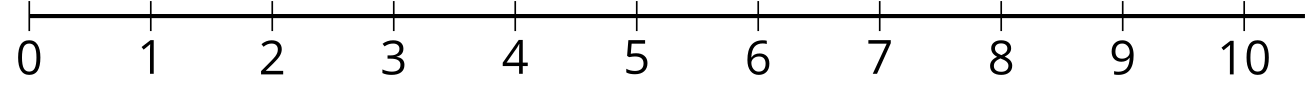 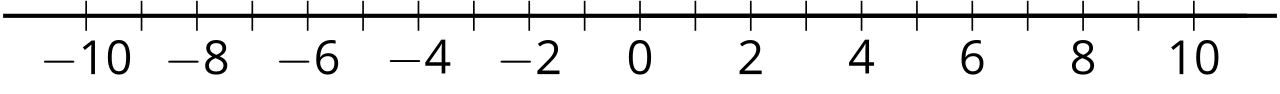 2 The Square Root of Negative OneStudent Task StatementNumbers on the number line are often called real numbers.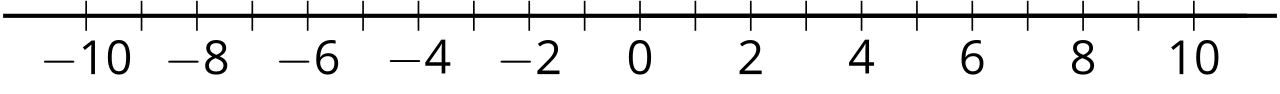 The equation  has 2 real solutions. How can you see this on the graph of ? Draw points on this real number line to represent these 2 solutions.How many real solutions does  have? Explain how you can see this on the graph of . Draw the solution(s) on a real number line.How many real solutions does  have? Explain how you can see this on the graph of . Draw the solution(s) on a real number line.Activity Synthesis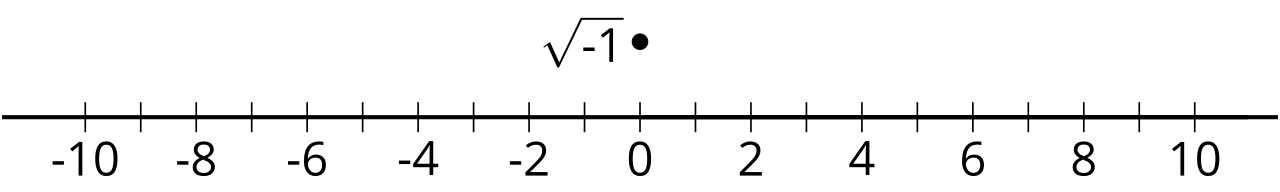 3 Imaginary NumbersImages for Launch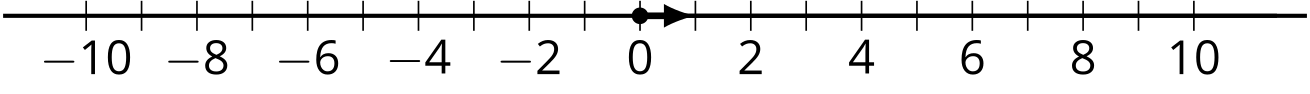 Student Task StatementOn the real number line:Draw an arrow starting at 0 that represents 3.Draw an arrow starting at 0 that represents -5.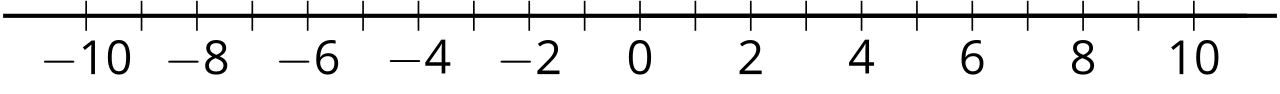 This diagram shows an arrow that represents .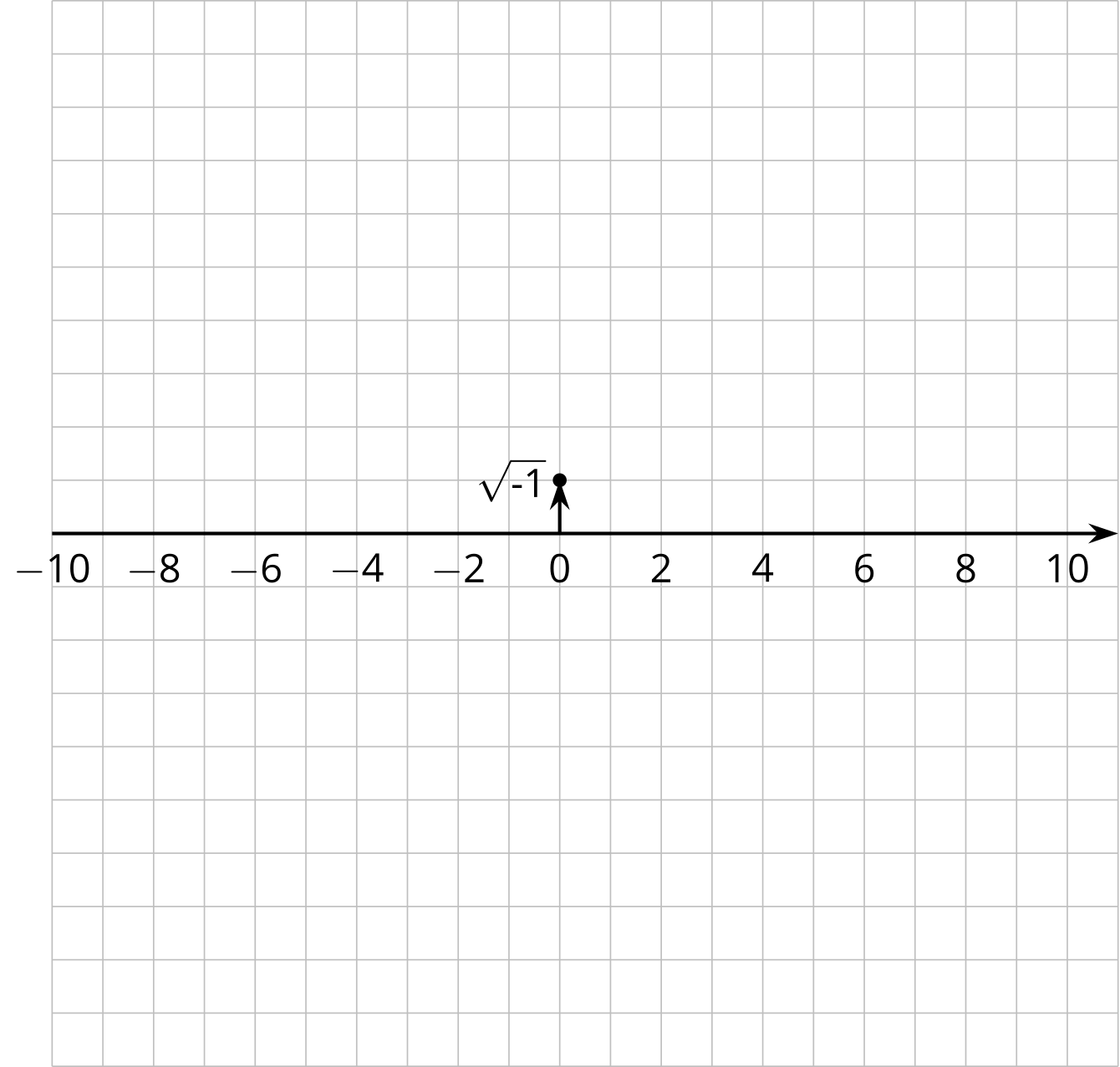 Draw an arrow starting at 0 that represents .Draw an arrow starting at 0 that represents .Draw an arrow starting at 0 that represents .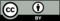 © CC BY 2019 by Illustrative Mathematics®